2020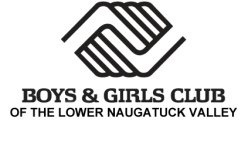 YOUTH  EXAM/RECORDFOR CAMPERS AND STAFFPhysical Exams Are Valid For 3 yearsFrom Date of Last Examination  Camper  Staff Please Return Completed Form to the CampNameDate of BirthDate of BirthDate of BirthPhoneGuardianGuardianAddressAddressEmergency ContactEmergency ContactEmergency ContactTelephoneTelephoneDate of Arrival at CampDate of Arrival at CampDate of Arrival at CampDate of Arrival at CampDeparture DateDeparture DateA new health form must be submitted every year.TO BE COMPLETED BY THE SPECIFIED MEDICAL PRATITIONER:TO BE COMPLETED BY THE SPECIFIED MEDICAL PRATITIONER:TO BE COMPLETED BY THE SPECIFIED MEDICAL PRATITIONER:TO BE COMPLETED BY THE SPECIFIED MEDICAL PRATITIONER:TO BE COMPLETED BY THE SPECIFIED MEDICAL PRATITIONER:TO BE COMPLETED BY THE SPECIFIED MEDICAL PRATITIONER:TO BE COMPLETED BY THE SPECIFIED MEDICAL PRATITIONER:TO BE COMPLETED BY THE SPECIFIED MEDICAL PRATITIONER:TO BE COMPLETED BY THE SPECIFIED MEDICAL PRATITIONER:TO BE COMPLETED BY THE SPECIFIED MEDICAL PRATITIONER:TO BE COMPLETED BY THE SPECIFIED MEDICAL PRATITIONER:TO BE COMPLETED BY THE SPECIFIED MEDICAL PRATITIONER:TO BE COMPLETED BY THE SPECIFIED MEDICAL PRATITIONER:TO BE COMPLETED BY THE SPECIFIED MEDICAL PRATITIONER:TO BE COMPLETED BY THE SPECIFIED MEDICAL PRATITIONER:TO BE COMPLETED BY THE SPECIFIED MEDICAL PRATITIONER:TO BE COMPLETED BY THE SPECIFIED MEDICAL PRATITIONER:TO BE COMPLETED BY THE SPECIFIED MEDICAL PRATITIONER:TO BE COMPLETED BY THE SPECIFIED MEDICAL PRATITIONER:TO BE COMPLETED BY THE SPECIFIED MEDICAL PRATITIONER:TO BE COMPLETED BY THE SPECIFIED MEDICAL PRATITIONER:TO BE COMPLETED BY THE SPECIFIED MEDICAL PRATITIONER:TO BE COMPLETED BY THE SPECIFIED MEDICAL PRATITIONER:TO BE COMPLETED BY THE SPECIFIED MEDICAL PRATITIONER:TO BE COMPLETED BY THE SPECIFIED MEDICAL PRATITIONER:TO BE COMPLETED BY THE SPECIFIED MEDICAL PRATITIONER:Date of Exam Date of Exam Date of Exam Date of Exam //May participate in all camp activitiesMay participate in all camp activitiesMay participate in all camp activitiesMay participate in all camp activitiesMay participate in all camp activitiesMay participate in all camp activitiesMay participate in all camp activitiesMay participate in all camp activitiesMay participate in all camp activitiesMay participate in all camp activitiesMay participate in all camp activitiesMay participate in all camp activitiesMay participate in all camp activitiesMay participate in all camp activitiesMay participate in all camp activitiesMay participate in all camp activitiesMay participate in all camp activitiesMay participate in all camp activitiesMay participate in all camp activitiesMay participate in all camp activitiesMay participate in all camp activitiesMay participate in all camp activitiesMay participate in all camp activitiesMay participate in all camp activitiesMay participate in all camp activitiesMay participate in all camp activitiesMay participate except for:May participate except for:May participate except for:May participate except for:May participate except for:Medical information pertinent to routine care and emergenciesMedical information pertinent to routine care and emergenciesMedical information pertinent to routine care and emergenciesMedical information pertinent to routine care and emergenciesMedical information pertinent to routine care and emergenciesMedical information pertinent to routine care and emergenciesMedical information pertinent to routine care and emergenciesMedical information pertinent to routine care and emergenciesMedical information pertinent to routine care and emergenciesMedical information pertinent to routine care and emergenciesMedical information pertinent to routine care and emergenciesIs this individual taking prescription or over-the-counter medication(s)?Is this individual taking prescription or over-the-counter medication(s)?Is this individual taking prescription or over-the-counter medication(s)?Is this individual taking prescription or over-the-counter medication(s)?Is this individual taking prescription or over-the-counter medication(s)?Is this individual taking prescription or over-the-counter medication(s)?Is this individual taking prescription or over-the-counter medication(s)?Is this individual taking prescription or over-the-counter medication(s)?Is this individual taking prescription or over-the-counter medication(s)?Is this individual taking prescription or over-the-counter medication(s)?Is this individual taking prescription or over-the-counter medication(s)?Is this individual taking prescription or over-the-counter medication(s)?Is this individual taking prescription or over-the-counter medication(s)?  YES  YES  YES  YES  NOIf yes, indicate names of  If yes, indicate names of  If yes, indicate names of  If yes, indicate names of  If yes, indicate names of  If yes, indicate names of  If yes, indicate names of  If yes, indicate names of  If yes, indicate names of  If yes, indicate names of  medication(s): medication(s): medication(s): medication(s): Does the individual have allergies?Does the individual have allergies?Does the individual have allergies?Does the individual have allergies?Does the individual have allergies?Does the individual have allergies?Does the individual have allergies?Does the individual have allergies?  YES  YES  NO  NOExplain:Explain:Explain:Explain:Is the individual on a special diet?Is the individual on a special diet?Is the individual on a special diet?Is the individual on a special diet?Is the individual on a special diet?Is the individual on a special diet?Is the individual on a special diet?Is the individual on a special diet?  YES  YES  NO  NOExplain:Explain:Explain:Explain:Does the individual have special needsDoes the individual have special needsDoes the individual have special needsDoes the individual have special needsDoes the individual have special needsDoes the individual have special needsDoes the individual have special needsDoes the individual have special needs  YES  YES  NO  NOExplain:Explain:Explain:Explain:This camper/staff is up-to-date on all the following routine childhood immunizations currently recommended by the  of Pediatrics and National Advisory Committee on Immunization Practices:This camper/staff is up-to-date on all the following routine childhood immunizations currently recommended by the  of Pediatrics and National Advisory Committee on Immunization Practices:This camper/staff is up-to-date on all the following routine childhood immunizations currently recommended by the  of Pediatrics and National Advisory Committee on Immunization Practices:This camper/staff is up-to-date on all the following routine childhood immunizations currently recommended by the  of Pediatrics and National Advisory Committee on Immunization Practices:This camper/staff is up-to-date on all the following routine childhood immunizations currently recommended by the  of Pediatrics and National Advisory Committee on Immunization Practices:This camper/staff is up-to-date on all the following routine childhood immunizations currently recommended by the  of Pediatrics and National Advisory Committee on Immunization Practices:This camper/staff is up-to-date on all the following routine childhood immunizations currently recommended by the  of Pediatrics and National Advisory Committee on Immunization Practices:This camper/staff is up-to-date on all the following routine childhood immunizations currently recommended by the  of Pediatrics and National Advisory Committee on Immunization Practices:This camper/staff is up-to-date on all the following routine childhood immunizations currently recommended by the  of Pediatrics and National Advisory Committee on Immunization Practices:This camper/staff is up-to-date on all the following routine childhood immunizations currently recommended by the  of Pediatrics and National Advisory Committee on Immunization Practices:This camper/staff is up-to-date on all the following routine childhood immunizations currently recommended by the  of Pediatrics and National Advisory Committee on Immunization Practices:This camper/staff is up-to-date on all the following routine childhood immunizations currently recommended by the  of Pediatrics and National Advisory Committee on Immunization Practices:This camper/staff is up-to-date on all the following routine childhood immunizations currently recommended by the  of Pediatrics and National Advisory Committee on Immunization Practices:This camper/staff is up-to-date on all the following routine childhood immunizations currently recommended by the  of Pediatrics and National Advisory Committee on Immunization Practices:This camper/staff is up-to-date on all the following routine childhood immunizations currently recommended by the  of Pediatrics and National Advisory Committee on Immunization Practices:This camper/staff is up-to-date on all the following routine childhood immunizations currently recommended by the  of Pediatrics and National Advisory Committee on Immunization Practices:This camper/staff is up-to-date on all the following routine childhood immunizations currently recommended by the  of Pediatrics and National Advisory Committee on Immunization Practices:This camper/staff is up-to-date on all the following routine childhood immunizations currently recommended by the  of Pediatrics and National Advisory Committee on Immunization Practices:This camper/staff is up-to-date on all the following routine childhood immunizations currently recommended by the  of Pediatrics and National Advisory Committee on Immunization Practices:This camper/staff is up-to-date on all the following routine childhood immunizations currently recommended by the  of Pediatrics and National Advisory Committee on Immunization Practices:This camper/staff is up-to-date on all the following routine childhood immunizations currently recommended by the  of Pediatrics and National Advisory Committee on Immunization Practices:This camper/staff is up-to-date on all the following routine childhood immunizations currently recommended by the  of Pediatrics and National Advisory Committee on Immunization Practices:This camper/staff is up-to-date on all the following routine childhood immunizations currently recommended by the  of Pediatrics and National Advisory Committee on Immunization Practices:This camper/staff is up-to-date on all the following routine childhood immunizations currently recommended by the  of Pediatrics and National Advisory Committee on Immunization Practices:This camper/staff is up-to-date on all the following routine childhood immunizations currently recommended by the  of Pediatrics and National Advisory Committee on Immunization Practices:This camper/staff is up-to-date on all the following routine childhood immunizations currently recommended by the  of Pediatrics and National Advisory Committee on Immunization Practices:This camper/staff is up-to-date on all the following routine childhood immunizations currently recommended by the  of Pediatrics and National Advisory Committee on Immunization Practices:This camper/staff is up-to-date on all the following routine childhood immunizations currently recommended by the  of Pediatrics and National Advisory Committee on Immunization Practices:YesYesYesYesNoNoNoNoNoNoYesYesYesYesNoNoNoNoNoMeaslesMeaslesMeaslesMeaslesMeaslesHepatitis BHepatitis BHepatitis BHepatitis BMumpsMumpsMumpsMumpsMumpsDiphtheriaDiphtheriaDiphtheriaDiphtheriaRubellaRubellaRubellaRubellaRubellaPertussisPertussisPertussisPertussisChicken PoxChicken PoxChicken PoxChicken PoxChicken PoxPolioPolioPolioPolioTetanusTetanusTetanusTetanusTetanusComments:Comments:Comments:Print name of medical provider:Print name of medical provider:Print name of medical provider:Print name of medical provider:Print name of medical provider:Print name of medical provider:Medical care provider’s address:Medical care provider’s address:Medical care provider’s address:Medical care provider’s address:Medical care provider’s address:Medical care provider’s address:Medical care provider’s:                    City/TownMedical care provider’s:                    City/TownMedical care provider’s:                    City/TownMedical care provider’s:                    City/TownMedical care provider’s:                    City/TownMedical care provider’s:                    City/TownMedical care provider’s:                    City/TownMedical care provider’s:                    City/TownMedical care provider’s:                    City/TownSTZip CodeZip CodeZip CodeZip CodeSignature of Physician, PA, APRN or RNSignature of Physician, PA, APRN or RNSignature of Physician, PA, APRN or RNSignature of Physician, PA, APRN or RNSignature of Physician, PA, APRN or RNSignature of Physician, PA, APRN or RNSignature of Physician, PA, APRN or RNSignature of Physician, PA, APRN or RNSignature of Physician, PA, APRN or RNSignature of Physician, PA, APRN or RNSignature of Physician, PA, APRN or RNSignature of Physician, PA, APRN or RNSignature of Physician, PA, APRN or RNDate Form SignedDate Form SignedDate Form SignedDate Form SignedDate Form SignedDate Form SignedDate Form SignedDate Form SignedDate Form SignedDate Form SignedDate Form SignedDate Form SignedDate Form Signed